The impact of pollinator flower constancy and pollen clogging in simulated flowering plant communitiesAlan Dorin, Tim Taylor, Mani Shrestha, Adrian Dyer.
Martin Burd? Julian Garcia? Sept 2017Suggest submit to: PLoS Computational Biology. Perhaps via Assoc. Editor: Stefano Alessina.http://journals.plos.org/ploscompbiol/s/submission-guidelinesAbstract.This article explores the impact of pollen clogging on the population dynamics of two competing species of self-incompatible flowering plants. A spatially explicit individual-based simulation of flowering plants and insect-pollinators is presented to demonstrate that symmetrical pollen clogging results in a self-reinforcing competitive exclusion of one species. The symmetrical absence of pollen clogging from what is otherwise the same system, results in very different dynamics: under otherwise identical conditions the two plant species may coexist . In our model, unilateral pollen-clogging always results in the dominance of the species that does not suffer pollen clogging over its competitor. This highlights an important impact of pollen clogging on plant community assembly for driving signal evolution such as colour and/or olfaction to promote pollinator constancy, or the evolution of morphological traits to physically exclude generalist pollinators.Introduction.Honeybees and bumblebees are flower visitors renowned for their “flower constancy” – the tendency to repeatedly forage from the same species of rewarding flower. This tendency is beneficial to the flowers as well as the bees. From the flower’s perspective, it promotes pollination [REFs].  However, when flowers that bloom together look alike, bees often make mistakes, inadvertently breaking flower constant behaviour [REFs]. In some cases, for instance after receiving lower or infrequent rewards, bees may deliberately break their flower constancy and search for alternative flowers [REF Reverse learning]. There are several consequences for flowering plant reproduction of a breakdown in constancy by a pollinator. These consequences may also arise as a result of the fact that other flower visitors, like flies or butterflies, may not exhibit flower constancy to the same degree as bees (Chittka et al. 1999; butterflies; flies). The potentially adverse consequences can include:Wasted pollen. Pollen from a species X that is intended for a conspecific may be lost for no reproductive gain. This may occur because the pollen is deposited on the stigma of a floral species Y, lost during flight, groomed or brushed off, or eaten (in which case it is a floral reward to the pollinator).Wasted pollinator. A visit to any flower that is not species X is, from species X’s perspective, wasted insect time.Wasted stigma - pollen clogging. Lastly, foreign pollen from species Y may be deposited by an insect onto the stigma of species X where it blocks stigma surface from access by reproductively useful pollen from species X. Species X has been “pollen clogged”.We can see from points (i) and (ii) that both allowance for pollen loss, and facilitation of successful pollen delivery to conspecific flowering plants are important aspects of the success of angiosperms. Since pollen is metabolically expensive for angiosperms to produce, alternative rewards like nectar are often presented to attract pollination vectors [Crudden: Pyke 1991, Roy et al 2017]. Also, even when such reward mechanisms are available, pollen transfer may be limited by the availability of pollinators [Knight et al 2004, 2005, Williams & Mazer 2016 ]. In response to the complexity of the pollination scenario, a variety of mechanisms of pollen transfer have evolved. These range from the mass production of pollen and its blanket distribution by wind (anemophily) (examples include …), to the narrowly targeted distribution of pollen to conspecifics via closely co-evolved insect pollinators (e.g. orchids: Johnson et al 1997, Manit et al 2005, Gasket 2011and Long tong fly++ Paudel; Pauw et al 2009, Anderson Johnson 2008, Manining & Goldbalt 1997,  Goldbalt and Manning 2000).Points (i–iii) all indicate the importance to a flowering plant of its pollinator’s flower constancy. This current article focuses on the impact of pollen clogging on plant reproduction in the case where animal pollinators have a low level of flower constancy. This inconstancy may be due to factors such as the perceptual similarity of plant species (Dyer et al. 2012) or just the behavioural repertoire of some insect species (Chittka et al. 1999). Many insect pollinators are generalists and will typically choose any rewarding flower, especially if it appears similar in colour (refs) or olfactory cues (ref) to one they have encountered before. In cases where flowers from a single species bloom in “patches” (large clusters, clumps, fields, or on large trees with little else by way of nectar supply in their surroundings), non-constant pollinator behaviour may be of little concern to the plant due to the absence of nearby competitors (ref). In these situations even a randomly wandering insect is likely to effectively deliver pollen between conspecifics simply due to the size of the patch or the unavailability of other species. However, this reproductive strategy is problematic if several species are competing for the attention of pollinators in the same area. One plant strategy that may overcome this involves the evolution of colour signalling to enable easy differentiation by flower constant pollinators.As noted above, honey- and bumble-bees are often flower constant, even in situations where flowers of different species are intermingled. Once these bees have acquired experience and a taste for the rewards of a particular flower, they tend to keep foraging from the species whilst exploitation remains profitable. This benefits a knowledgeable bee; she needn’t waste time or energy learning to handle new flowers [REF] or on exploring potentially unrewarding species [REF]. To a flowering plant, flower-constancy by insect pollinators maximises the value of its pollen. The more reliably pollen can be delivered to conspecifics, the rosier the species’ future. Based on this understanding, we might expect to find that advanced flowering plant species have evolved characteristics that support their pollinators’ abilities to remain flower-constant [REF]. Not only do the flowers present rewards (food, shelter, or in cases of sexual deception, apparent mating partners) to attract and maintain reliable visits from pollinators [REFs], it is in their interest to be clearly distinguishable from other species blooming at the same time so as to reduce the complexity of the insect perceptual tasks required to make decisions [REF].Studies of floral colour distribution from several regions show patterns that reflect our understanding of the likely impact of hymenopteran visual systems [REFs], the visual systems of UV and VS-sensitive avian pollinators [REFs], and even of dipteran vision [REF Macquarie Is.] on floral colour. Computer simulations modelling the impact of hymenopteran visual systems on flower constancy capabilities and floral selection also generate the expected floral colour distributions, showing this to be an important driver of floral colour in plant communities [REF – our paper on Y-maze etc]. The simulations of hymenopteran flower constancy we reference treat flower species as equivalent to flower colours. I.e., the simulated flowers have no other traits besides colour. These existing simulations track flower constant visits as a proxy for pollination. Each missed opportunity for flower constancy is a missed opportunity for pollination from a fixed number of chances. Hence, both points (i) and (ii) above are indirectly modelled in these simulations, even though the distinction between them is not explicitly made in the software. Although these models explore floral colour evolution resulting from insect behavioural and visual perception models, since the models equate floral colour with floral species, they are effectively exploring the impact of pollinator behaviour on floral species evolution.Reconsidering now the three ways listed (i, ii & iii) for non-flower-constancy to impact on floral reproduction, it should be clear to the reader that the simulations described so far do not explore the impact of the erroneous delivery of pollen onto the “wrong species” (point (iii) above). That is, these simulations don’t model pollen-clogging interactions between co-flowering, competing species. However, an early computer model does cover some of this ground [REF]. Waser’s study includes experiments involving pollen clogging in a scenario with two simultaneously flowering plants competing for a non-constant pollinator. He found no conditions that lead to the stable coexistence of both plant species in the same area. At face value, this result seems surprising given the abundance of real situations in which several species co-exist. The model we describe in our present paper builds on Waser’s work to examine this interaction in more detail. We wish to discover whether or not the stable coexistence of two plant species is supported under any scenarios, and, if so, what are they?The impact of pollen clogging on plant community assembly and model selection.In any community, plants must compete for resources including, for instance, light, space, nutrients and pollinators [REFs]. However, a simple model from which to study the implications of pollen clogging on plant community assembly consists of two-species of self-incompatible flowering plants in which flowers of species X and Y bloom simultaneously and compete for the same animal pollinator. Pollen distribution patterns are inherently spatial. We can eliminate the impact of patchiness, a complicating factor in many real environments (see discussion above on “patches”), in at least two ways. One approach is to examine a spatial model in which it is assumed that the two plant species are well mixed (as opposed to clumped). An alternative is to examine a non-spatial model in which insects may move directly from any flower in the model to any other. [NOTE: In this paper we choose the first option simply because we will later use the same model for other purposes where plant clustering will be examined. BUT, if we include differential equations, we can say we do both approaches in this paper.]If members of a pollinator species are perfectly flower-constant, pollen clogging of flowers X by pollen from Y doesn’t occur. Even if a pollinator encounters species X after landing on target species Y she will not land on X. But, what if the animal’s flower-constancy is less than perfect? Table 1 presents the scenarios in which pollen clogging may impact the two flowering species. The simulations presented in our paper consider all of these scenarios.Whether or not pollen clogging occurs when flower-constancy breaks down in any specific case will depend on factors related to the floral structures of X and Y. For instance, species X might be a specialist with regard to pollen deposition and collection, requiring very precise pollen placement and retrieval from a particular insect species’ body [REF example]. Species Y may, by contrast, deposit pollen clumsily all over the pollinator and remove it roughly from many locations on a visitor’s surface [REF example]. In this case, species Y might be susceptible to pollen clogging by species X while X is not susceptible to clogging by Y (Table 1, case 2 or, vice versa, case ). Perhaps both species are specialists – pollen clogging will not occur, even with non-constant pollinators (case ). Or perhaps both are generalists and they clog one another (case 1). We would like to know how each of the cases 1- effects the population dynamics of species X and Y as they reproduce from season to season. Our hypothesis is that robustness against pollen clogging is essential for any flower species to survive competition from a co-flowering competitor for a non-flower-constant animal pollinator.Table 1. The possibilities for pollen clogging of two co-flowering, self-incompatible plant species (X and Y) competing for a non-flower-constant pollinator.Testing (Verification and Validation)Before running the experiments reported below, we verified the correct operation of our simulation as follows: We ran the simulation with real-time visualisation of the environment during each foraging phase, showing the distribution of plants of each species, the positions of pollinators (including trails showing each pollinator's movement since the start of the foraging phase), and the pollination status of each flower. We used this facility as a form of visual debugging REF Dorin & Geard 2014 and to sanity check that the distribution of plants and the movement of pollinators was as expected. It has been confirmed in the literature [REF Zoe's ECAL paper] that random pollinator movements employed in our simulation do not impact relative pollination rates of randomly distributed flowers compared to other more sophisticated pollinator movement strategies. We used standard software debugging tools and detailed log files to verify that processes of pollen transfer between pollinator and flower agents were operating correctly.After confirming that the simulation was behaving as expected, we validated its behaviour against Waser's Experiments 1, 2 and 3 (Waser, 1978) using large environmental and population sizes, and large run lengths, with parameters detailed in Table 2 and explained at the beginning of this section (Methods and Materials). Our results qualitatively matched those reported by Waser; in each case the simulations lead to fixation by one plant species after a small number of generations. Hence, in our validation, we have also demonstrated the robustness of the effects Waser noted to population size and run-length, confirming the original results using technology capable of running much larger and longer simulations than was feasible in 1978.After initial runs of the Experiment 4 simulations reported below, we repeated them with values of each of the four pollen-related parameters (marked (*) in Table 2) set to ten times the value shown in Table 2 to check for sampling error effects caused by the small values of some of these values. This across-the-board multiplication by 10 preserves the ratios Waser notes are important (see our section Model parameter values above). Our re-runs produced the same qualitative results as the original runs reported here, giving us confidence that our results are not affected by stochastic sampling issues.As mentioned above, Waser (1978) had introduced plant refuges into his model in an attempt to promote the stable coexistence of two species of flowers (Experiment 4 in his paper). He allowed pollen from each species to clog the stigmas of the other species and found that, despite the presence of the refuges, one plant species would still go to fixation in his simulations after a small number of generations, completely wiping out the other species. We re-run this scenario (symmetric clogging) in Case 1 below, and find the same result. However, we also examine cases of asymmetric clogging (species X clogs species Y, but species Y does not clog species X) in Case 2, and symmetric non-clogging (neither species clogs the other) in Case . Results of these experiments are detailed in the next section.Case 1. Symmetric clogging
Pollen from each species may clog stigmas of the other, Table 1 - case 1.Th scenario results in self-reinforcing competitive exclusion of one species at random. A representative result from one of the 0 runs is shown in Figure 2 below. cross the 0 replicate runs we observe an initial  for dominance between the two species, but in all runs one species goes to fixation within the first 2 generations. Which of the two species achieves fixation varies across runs, with  runs being dominated by Species X, and  by Species YTh result  consistent with the hypothesis that both species have an equal chance of going to fixation().The mean and standard deviation of fixation times across runs   in  below. Distributions of the number of generations to fixation across each of the 100 replicate runs of the symmetric (2-way) clogging experiments, using the default Forage Nearest Flower (FNF) strategy (left), and the Forage Anywhere (FAW) strategy (right).Case 2 Asymmetric clogging
One species can clog stigmas of the other but the reverse is not possible, Table 1 - cases 2 & .This scenario always results in the dominance of the species that does not suffer clogging.  In these runs, species X clogged species Y, but species Y did not clog species X. In contrast to the symmetric clogging case (), pecies X dominated all 0 replicate runs in this configuration, and we did not observe the initial struggle for dominance between the two species as seen in . The mean and standard deviation of fixation times were lower than those for  (see )Case . Symmetric non-clogging
Neither species’ pollen clogs the stigmas of the other, Table 1 – case . Note that we continued these runs for 1000 generations (compared to 50 generations in ) . DiscussionTalk about the big picture. What all the results tells us. Refer to Figure 5 explicitly (below). What these results mean for agriculture or something like that.Equations might go in this section explaining our results. Or before?So there.Simulation source code and run configuration files. [[ give URL of GitHub repository https://github.com/tim-taylor/evobee , and upload config and output files to FigShare. Also state Git revision hash of version of code used to run the experiments. ]]Acknowledgements We are thankful for the Nobel  awarded to our team for this marvellous piece of work but would prefer we just got money for new books and time to read them. And DP16 project …Notes: our simulated insects are not flower constant. Cases like this do occur (give examples e.g. two flower types that co-habit have similar colours and are hard for bees to tell apart, or where (non-constant) flies might be the main pollinator). In cases where bees are partially but not fully flower constant, what effects will we get? (To be tested in our model… I suspect the same applies as in the no constancy case due to the self-reinforcing effect).would not actually move to the flower's position from the place where it had just moved to. This has now been fixed. However, this original "forageRandom" strategy has now been superseded by other strategies, as detailed in the following bullet points.Random Global / Symmetric Non-Clogging expts did not go to fixation after 1000 generations. This run has been excluded from these calculations, so the mean (392.4) and std dev (113.2) in this case are calculated from the 99 runs which did reach fixation.Random Global (FRG) (fig 9 – below)RG – asymmetrical cloggingRG – symmetrical clogging (fig 10 – below)X clogs YX clogs YYesNoY clogs XYesCase 1
Symmetrical cloggingCase 2
AsymmetricalY clogs XNoCase 
Asymmetrical Case 
Symmetrical non-clogging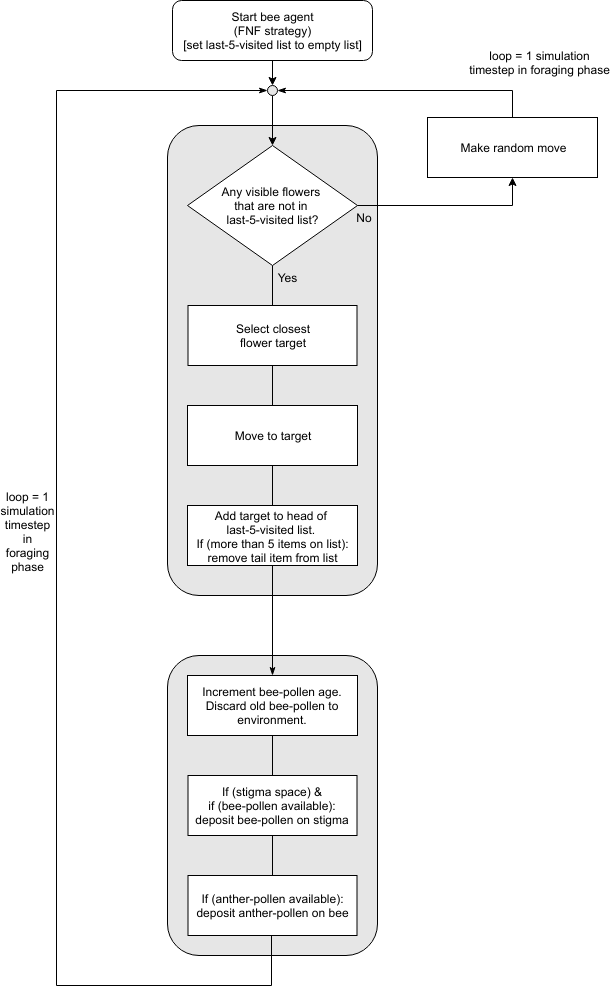 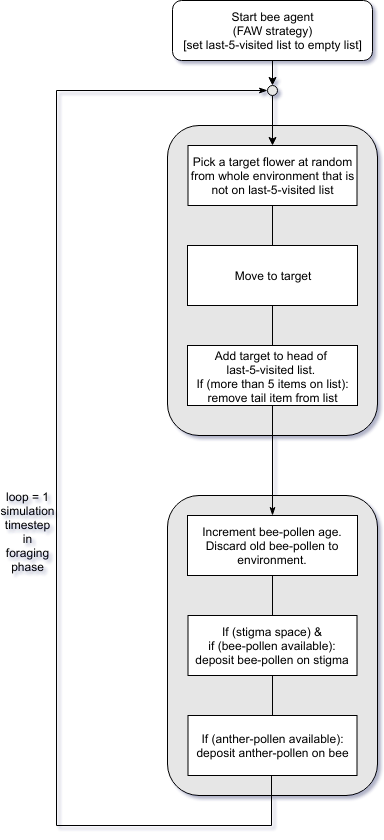 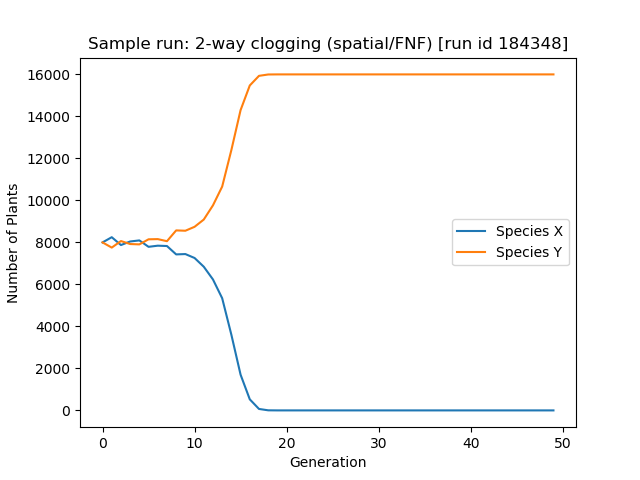 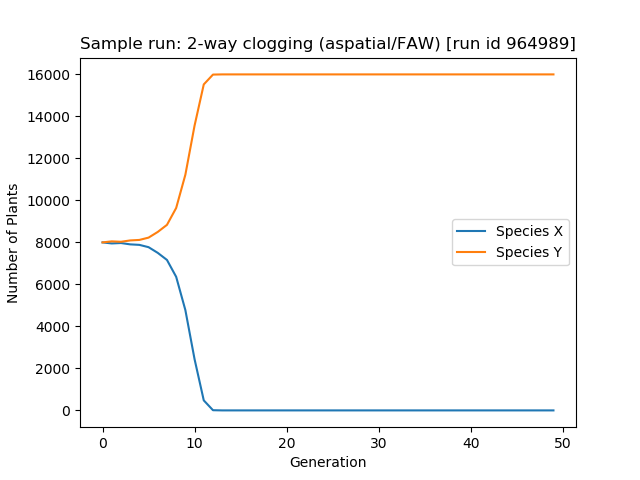 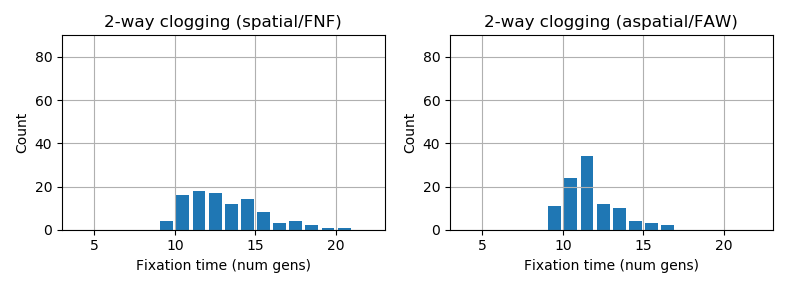 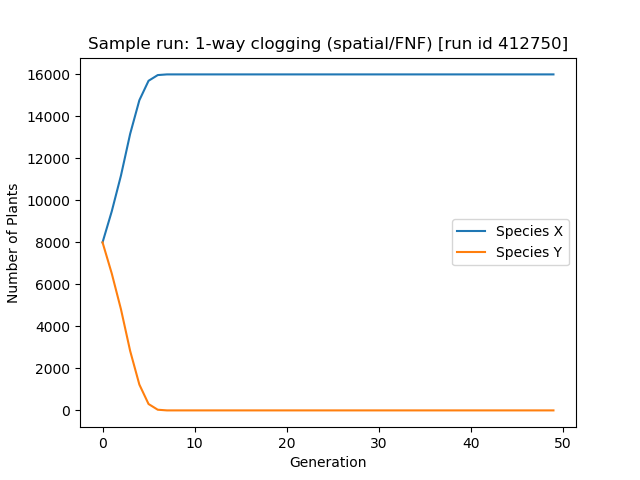 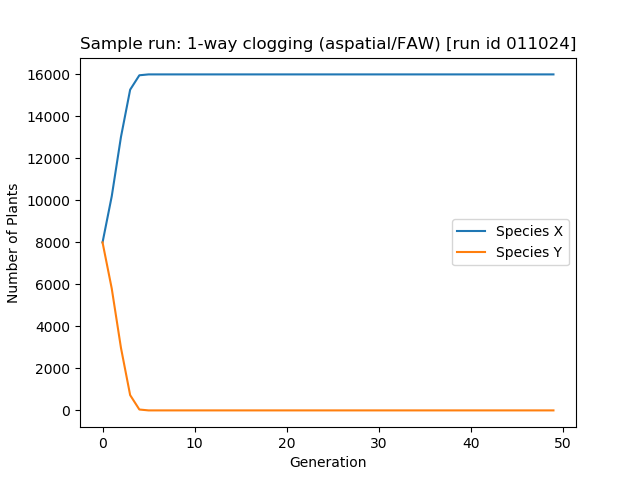 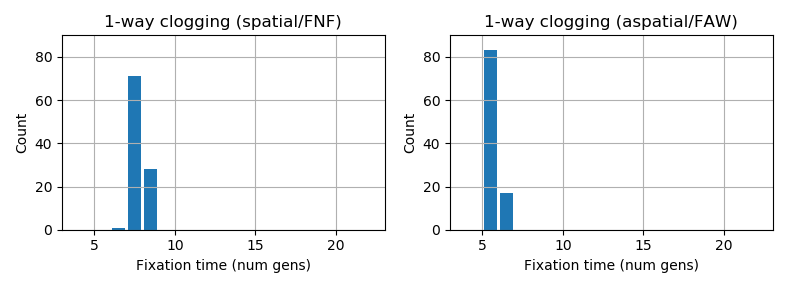 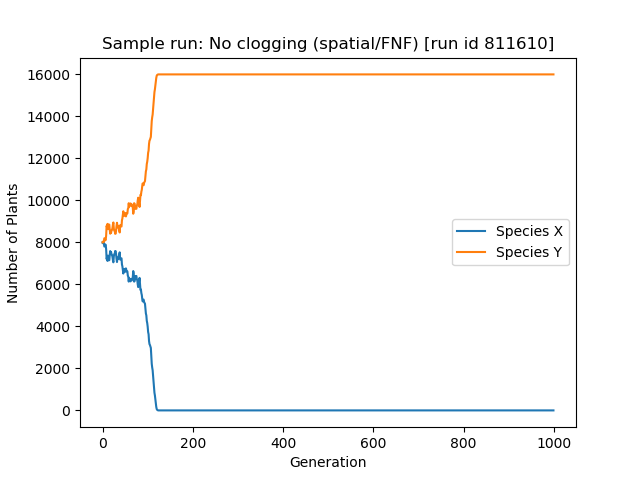 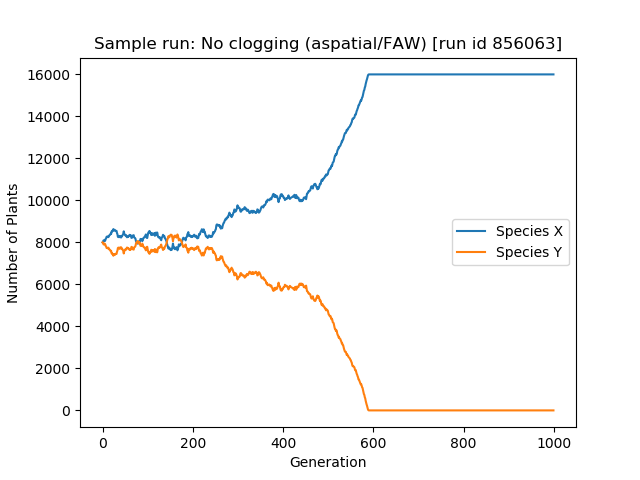 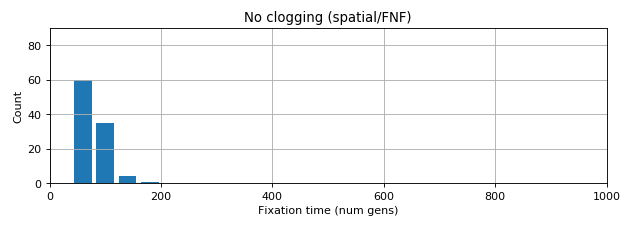 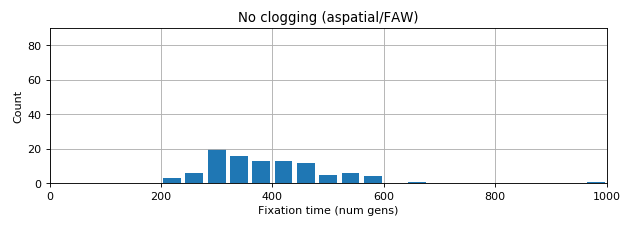 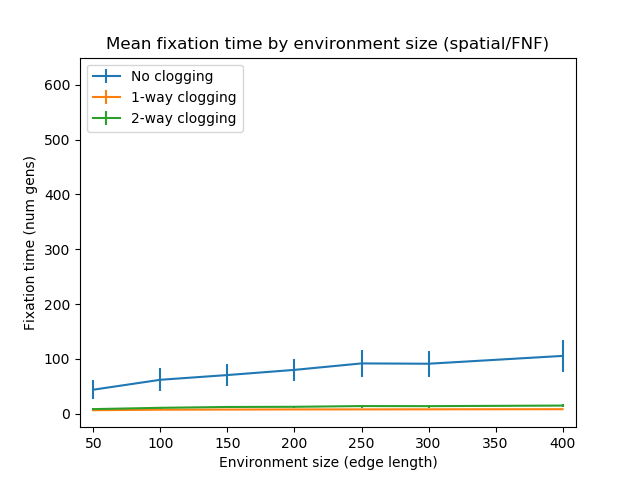 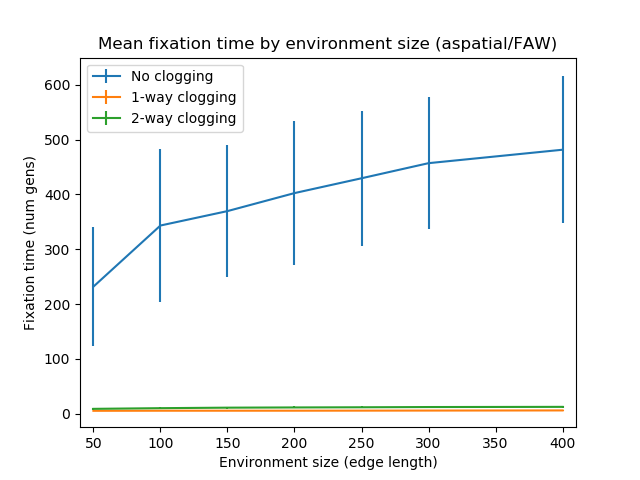 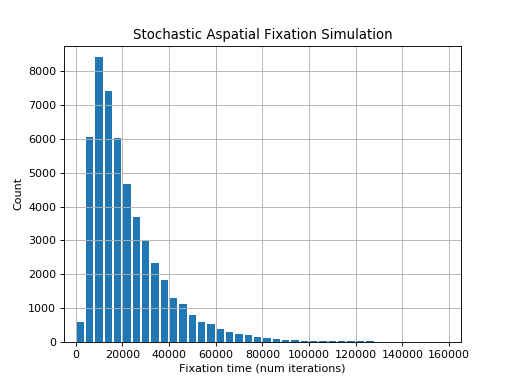 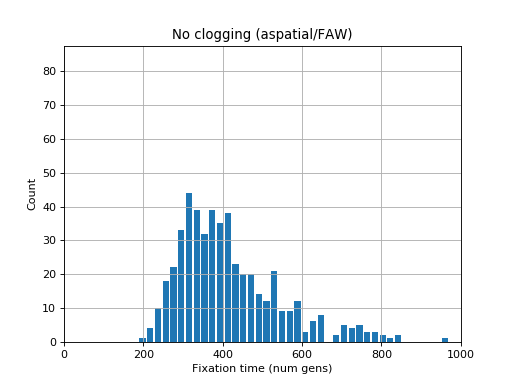 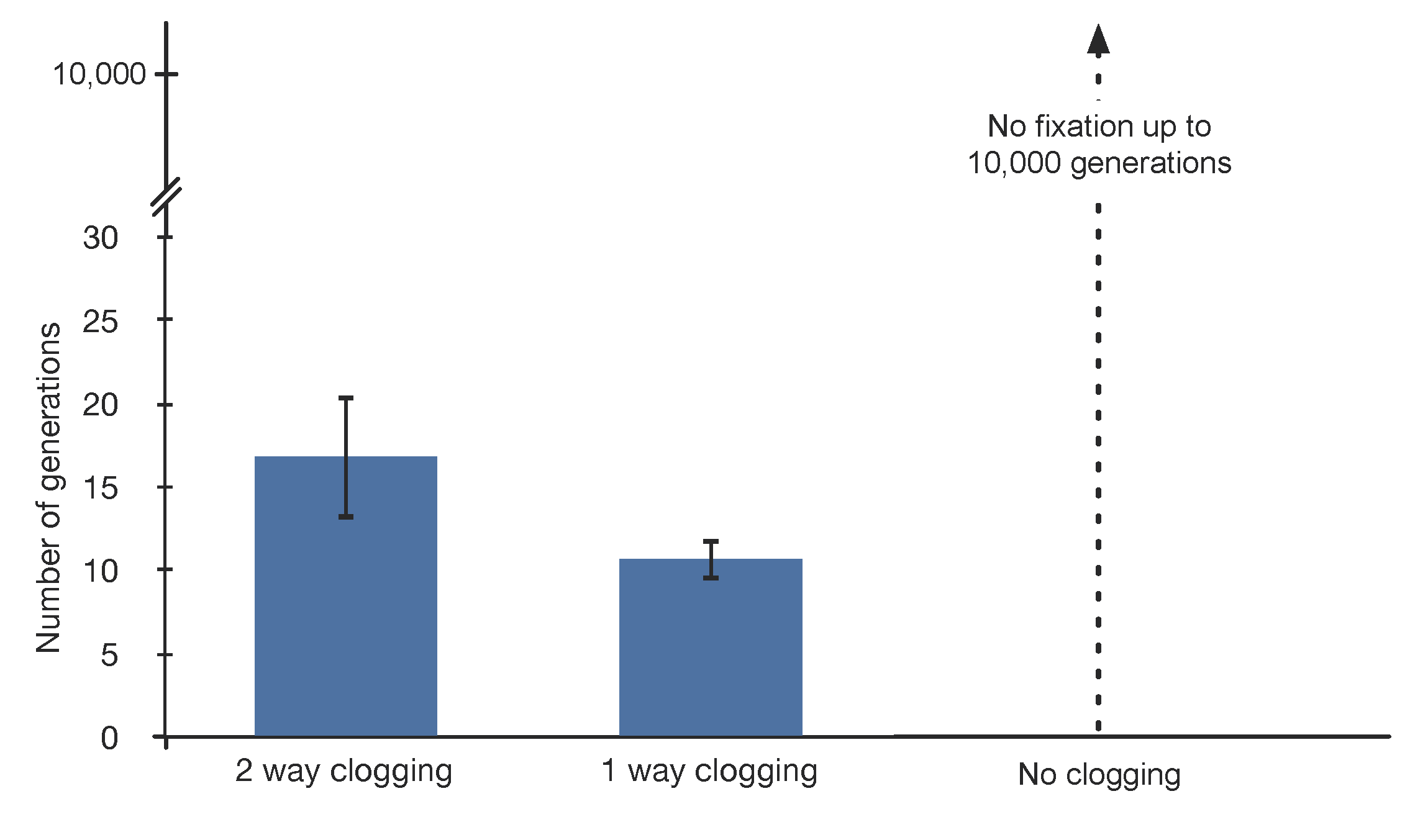 